                                          　　　平成２９年９月２５日　　　各　　位三重県木材協同組合連合会　                                                理 事 長　　野 地　洋 正　（公印省略）ＣＬＴ構造見学会の開催について　日頃は、本会の事業運営につきまして、格別のご支援ご協力を賜り厚く御礼申し上げます。　さて、本会では、木造・木質化に向けた木造在来軸組とＣＬＴを組み合わせた、なかむら建設株式会社明和事務所の構造見学会を下記のとおり開催することとなりました。　ＣＬＴを面材耐力壁として、見せながら活用していることが特徴となっており、試験的に伊勢ヒノキで製作したより意匠性の高いＣＬＴも使用されています。ＣＬＴは中高層の建築物の木造化が可能であり、公共建築物等の木造・木質化への利用も期待されています。県内３例目となるＣＬＴの建築物となりますので、この機会に是非ご見学ください。　つきましては、何かとご多忙のところ大変恐縮に存じますが、関係者に周知いただき、多数ご参加いただきますようご案内申し上げます。　なお、参加につきましては、別紙申込書により、準備の関係で１０月１３日(金)までにＦＡＸにて県木連までお申し込みいただきますようよろしくお願い申し上げます。記１．開 催 日　　　平成２９年１０月２０日（金）２．開催場所　　　なかむら建設株式会社明和事務所建設現場（案内図参照）　　　　　　　　　三重県多気郡明和町大字明星字尾長２９６８（近鉄明星駅 下車徒歩２０分程度）３．見学時間　　　グループＡ　１０：００～１１：３０                  グループＢ　１３：００～１４：３０                  グループＣ　１５：００～１６：３０４．定　　員　　　各グループ２０名程度　※先着順５．主　　催　　　三重県、三重県ＣＬＴ協会、三重県木材協同組合連合会６．共　　催　　　なかむら建設株式会社７．後　　援　　　一般社団法人日本ＣＬＴ協会８．申　　込　　　三重県木材協同組合連合会　　問合わせ        ＴＥＬ　０５９－２２８－４７１５ＦＡＸ　０５９－２２６－０６７９Ｅ－ｍａｉｌ　mokuren@po.inetmie.or.jpＣＬＴ構造見学会参加申込書平成２９年　　月　　日　三重県木材協同組合連合会　宛＜ＦＡＸ０５９－２２６－０６７９＞所 属 名　　　　　　　　　　　　　    担当者名　　　　　　　　　　　　　    電話番号　　　　　　　　　　　　　    ＜注＞見学希望時間の欄には、グループＡ、Ｂ、Ｃを必ずご記入下さい。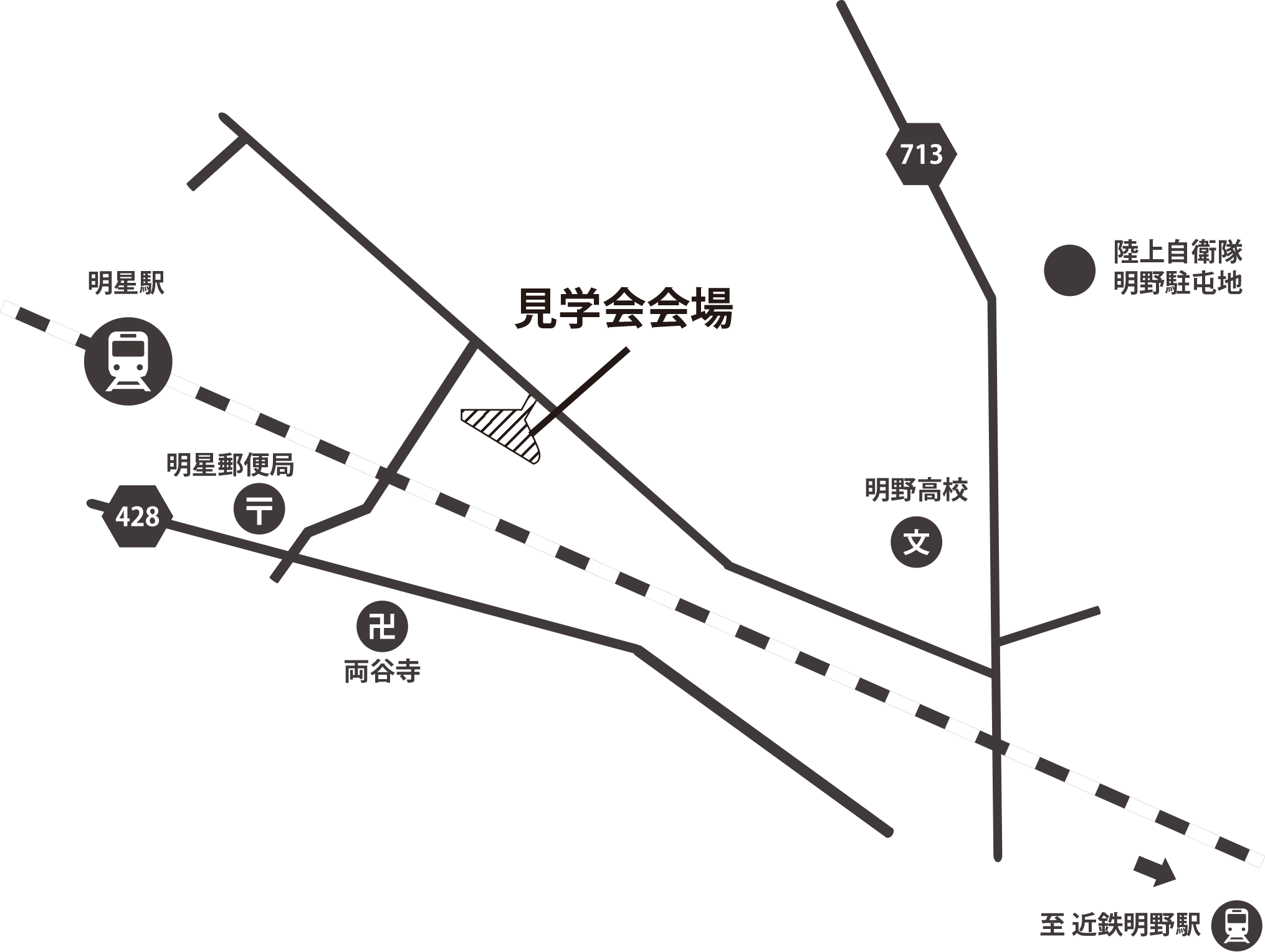 氏　　　　名役職名見学希望時間